О внесении изменений в постановление администрации Новокубанского городского поселения Новокубанского района от 08 сентября 2021 года              № 1007 «Об утверждении муниципальной программы Новокубанского городского поселения Новокубанского района «Комплексное и устойчивое развитие в сфере строительства, архитектуры и дорожного хозяйства»В соответствии со статьей 179 Бюджетного кодекса Российской Федерации, Федеральным законом № 131-ФЗ от 06.10.2003 года «Об общих принципах организации местного самоуправления в Российской Федерации», постановлением администрации Новокубанского городского поселения Новокубанского района от 05 апреля 2021 года № 403 «Об утверждении Порядка принятия решения о разработке, формирования, реализации и оценки эффективности реализации муниципальных программ Новокубанского городского поселения  Новокубанского района», постановляю:1.Внести изменения в постановление администрации Новокубанского городского поселения Новокубанского района от 08 сентября 2021 года № 1007 «Об утверждении муниципальной программы Новокубанского городского поселения Новокубанского района «Комплексное и устойчивое развитие в сфере строительства, архитектуры и дорожного хозяйства», изложив приложения в новой редакции, согласно приложению к настоящему постановлению.2. Постановление администрации Новокубанского городского поселения Новокубанского района от 07 февраля 2023 года № 109 «О внесении изменений в постановление администрации Новокубанского городского поселения Новокубанского района от 08 сентября 2021 года № 1007 «Об утверждении муниципальной программы Новокубанского городского поселения Новокубанского района «Комплексное и устойчивое развитие в сфере строительства, архитектуры и дорожного хозяйства» признать утратившим силу.3. Контроль за выполнением настоящего постановления возложить на заместителя главы Новокубанского городского поселения Новокубанского района, начальника отдела по вопросам ГО и ЧС С.Б. Гончарова.4. Постановление вступает в силу со дня его подписания.Глава Новокубанского городского поселения Новокубанского района	                                                                         П.В. МанаковО внесении изменений в постановление администрации Новокубанского городского поселения Новокубанского района от 03 сентября 2021 года            № 998 «Об утверждении муниципальной программы Новокубанского городского поселения Новокубанского района «Управление муниципальным имуществом и земельными ресурсами»В соответствии со статьей 179 Бюджетного кодекса Российской Федерации, постановлением администрации Новокубанского городского поселения Новокубанского района от 05 апреля 2021 года № 403 «Об утверждении Порядка принятия решения о разработке, формирования, реализации и оценки эффективности реализации муниципальных программ Новокубанского городского поселения Новокубанского района», в целях обеспечения эффективного управления муниципальным имуществом и земельными ресурсами Новокубанского городского поселения Новокубанского района, руководствуясь Уставом Новокубанского городского поселения Новокубанского района, постановляю:Внести изменения в постановление администрации Новокубанского городского поселения Новокубанского района от 03 сентября 2021 года № 998 «Об утверждении муниципальной программы Новокубанского городского поселения Новокубанского района «Управление муниципальным имуществом и земельными ресурсами», изложив приложения в новой редакции, согласно приложениям к настоящему постановлению.Постановление администрации Новокубанского городского поселения Новокубанского района от 21 марта 2023 года № 224  «О внесении изменений в постановление администрации Новокубанского городского поселения Новокубанского района от 03 сентября 2021 года № 998 «Об утверждении муниципальной программы Новокубанского городского поселения Новокубанского района «Управление муниципальным имуществом и земельными ресурсами», признать утратившим силу.3. Настоящее постановление подлежит размещению на официальном сайте Новокубанского городского поселения Новокубанского района в информационно-телекоммуникационной сети «Интернет» (www.ngpnr.ru). 4. Контроль за исполнением настоящего постановления возложить на заместителя  главы  Новокубанского  городского  поселения  Новокубанского района, начальника отдела муниципального контроля А.Е. Ворожко. 5. Настоящее постановление вступает в силу со дня его подписания.Глава Новокубанского городского поселения Новокубанского района                                                                       П.В. Манаков                        Информационный бюллетень «Вестник Новокубанского городского поселения Новокубанского района»№ 30 от 26.04.2023г. Учредитель: Совет Новокубанского городского поселения Новокубанского районаИнформационный бюллетень «Вестник Новокубанского городского поселения Новокубанского района»Адрес редакции-издателя:352235, Краснодарский край, Новокубанский район, г. Новокубанск, ул. Первомайская, 128.Главный редактор  А. Е. ВорожкоНомер подписан к печати 26.04.2023 в 10-00Тираж 30 экземпляровДата выхода бюллетеня 26.04.2023Распространяется бесплатно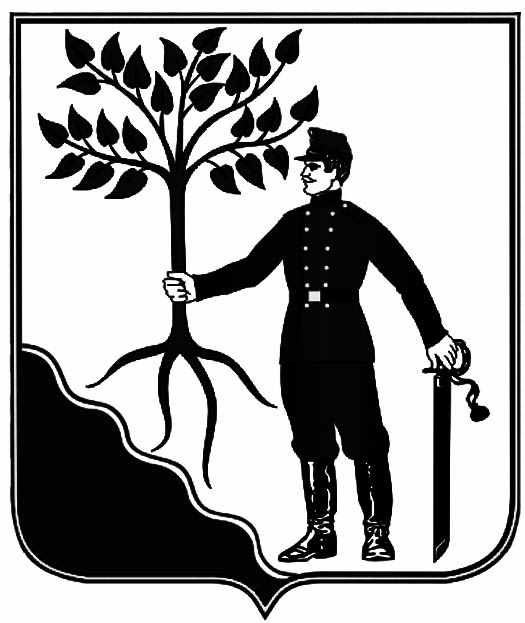 